Prirodna obilježja MeđimurjaPrepiši tekst u bilježnicu. Pročitaj tekst dva puta. Riješi zadatak.Prirodna obilježja MeđimurjaMeđimurje je smješteno između dviju rijeka – Mure i Drave. Rijeke Mura i Drava najvažnije su tekućice. Rijeke su bogate šljunkom i pijeskom. Uz rijeke su nastale mnoge šljunčare. Neke služe za ribolov i rekreaciju, ali i za kupanje. Na rijeci  Dravi sagrađene su hidroelektrane Čakovec i Dubrava.Umjetna jezera uz hidroelektrane privlače mnoštvo šetača i ribiča.Na rijeci Muri tradicionalno je plovilo skela.                                                                                                                                    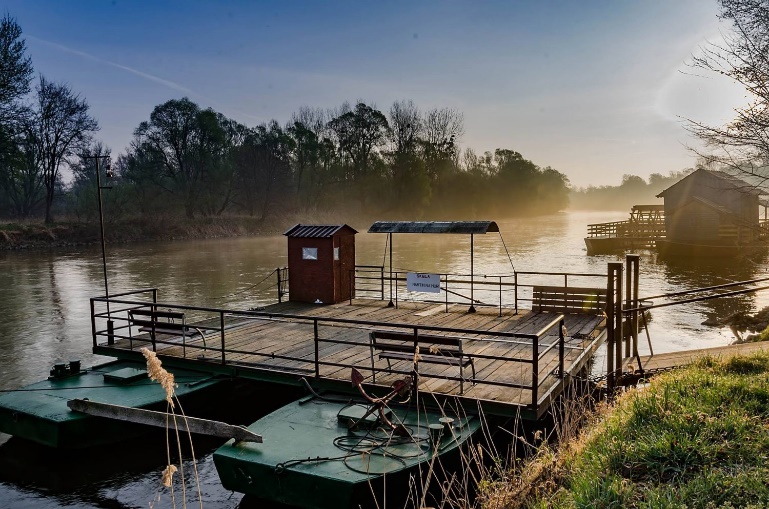 Slika preuzeta: https://www.lovelymedjimurje.com/skelom-prek-mure/Zadatak: Na zemljovidu Međimurja pronađi spomenute rijeke.